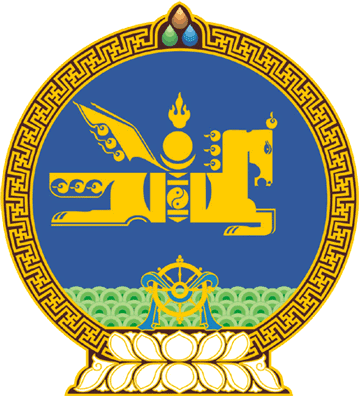 МОНГОЛ УЛСЫН ИХ ХУРЛЫНТОГТООЛ2019 оны 05 сарын 09 өдөр     		            Дугаар 42                     Төрийн ордон, Улаанбаатар хот  Хуулийн төслүүд буцаах тухай Монгол Улсын Их Хурлын чуулганы хуралдааны дэгийн тухай хуулийн 19 дүгээр зүйлийн 19.3.7 дахь заалтыг үндэслэн Монгол Улсын Их Хурлаас ТОГТООХ нь:1.Монгол Улсын Засгийн газраас 2018 оны 12 дугаар сарын 04-ний өдөр Улсын Их Хуралд өргөн мэдүүлсэн Ашигт малтмалын тухай хуульд нэмэлт, өөрчлөлт оруулах тухай, Улсын тэмдэгтийн хураамжийн тухай хуульд өөрчлөлт оруулах тухай, Газрын тухай хуульд нэмэлт оруулах тухай, Аж ахуйн үйл ажиллагааны тусгай зөвшөөрлийн тухай хуульд нэмэлт, өөрчлөлт оруулах тухай, Монгол Улсын засаг захиргаа, нутаг дэвсгэрийн нэгж, түүний удирдлагын тухай хуульд өөрчлөлт оруулах тухай, Байгаль орчинд нөлөөлөх байдлын үнэлгээний тухай хуульд өөрчлөлт оруулах тухай, Хууль хүчингүй болсонд тооцох тухай, Татварын ерөнхий хуульд нэмэлт, өөрчлөлт оруулах тухай, Ашигт малтмалын тухай хуульд нэмэлт, өөрчлөлт оруулах тухай хуулийг дагаж мөрдөх журмын тухай, Газрын тосны тухай хуульд нэмэлт, өөрчлөлт оруулах тухай, Байгаль орчныг хамгаалах тухай хуульд нэмэлт оруулах тухай, Газрын тосны бүтээгдэхүүний тухай хуульд нэмэлт, өөрчлөлт оруулах тухай, Агаарын бохирдлын төлбөрийн тухай хуульд өөрчлөлт оруулах тухай, Гол мөрний урсац бүрэлдэх эх, усны сан бүхий газрын хамгаалалтын бүс, ойн сан бүхий газарт ашигт малтмал хайх, ашиглахыг хориглох тухай хуульд нэмэлт, өөрчлөлт оруулах тухай хуулийн төслүүдийн үзэл баримтлалыг нэгдсэн хуралдаанд оролцсон гишүүдийн олонх дэмжээгүй тул хуулийн төслүүдийг хууль санаачлагчид нь буцаасугай.	МОНГОЛ УЛСЫН 	ИХ ХУРЛЫН ДАРГА				Г.ЗАНДАНШАТАР